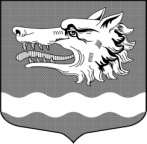 СОВЕТ ДЕПУТАТОВ МУНИЦИПАЛЬНОГО ОБРАЗОВАНИЯРаздольевское сельское поселение муниципального образования                   Приозерский муниципальный район Ленинградской областиРЕШЕНИЕ  21 июля 2017 года                                                                                   №  94О  внесении  изменений  и  дополненийв       решение       совета        депутатовот  23.12. 2016 года  № 76  «О бюджетеМО  Раздольевское  сельское  поселениеМО Приозерский  муниципальный район Ленинградской области на 2017 год»       Совет депутатов МО Раздольевское сельское поселение МО Приозерский муниципальный район Ленинградской области РЕШИЛ:Внести в решение совета депутатов № 76 от 23.12.2016 года «О бюджете МО Раздольевское сельское поселение МО Приозерский муниципальный район Ленинградской области на 2017 год» следующие изменения и дополнения:        Статья 1. В п.1 число «54493,5» по доходам заменить числом «55385,4», число «67539,5» по расходам заменить числом «68431,4».    Статья 2. В п.1. Утвердить в пределах общего объема доходов бюджета муниципального образования Раздольевское сельское поселение муниципального образования Приозерский муниципальный район Ленинградской области, установленного статьей 1 настоящего решения поступление доходов на 2017 год согласно приложению № 2 в новой редакции.          Статья 4. В п.1. Утвердить в пределах общего объема расходов, установленного статьей 1 настоящего решения:распределение бюджетных ассигнований по целевым статьям (муниципальным программам и непрограммным направлениям деятельности), группам и подгруппам видов расходов, разделам и подразделам и видам классификации расходов бюджетов   на 2017 год – согласно приложению № 5 в новой редакции;распределение бюджетных ассигнований по разделам, подразделам, целевым статьям (муниципальным программам и непрограммным направлениям деятельности), группам и подгруппам видов расходов, разделам и подразделам и видам  классификации расходов бюджетов   на 2017 год – согласно приложению № 6 в новой редакции;ведомственную структуру расходов бюджета муниципального образования  Раздольевское сельское поселение муниципального образования Приозерский муниципальный район Ленинградской области на 2017 год – согласно приложению № 7 в новой редакции.         Статья 5. В п.1 число «4889,7» заменить числом «4325,8». Статья 6. В п.1 число «695,2» заменить числом «809,6».       Статья 11. Решение вступает в силу на следующий день после его официального опубликования в средствах массовой информации».Глава муниципального образования                                          А.В. Долгов                                                            С приложениями можно ознакомиться на сайте администрации «раздольевское.рф»Н.Н. Иванова 66-649Разослано: дело-2, КФ-1, прокуратура-1, бух.-1.